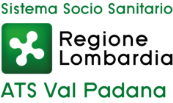 Obiettivi di accessibilitàper l’anno 2024Redatto ai sensi dell’articolo 9, comma 7 del decreto legge 18 ottobre 2012, n. 179.SOMMARIOPREMESSAL’articolo 9, comma 7, del decreto legge 18 ottobre 2012, n. 179 stabilisce che, entro il 31 marzo di ogni anno, le Amministrazioni pubbliche di cui all'articolo 1, comma 2, del decreto legislativo 30 marzo 2001, n. 165, sono obbligate a pubblicare, con cadenza annuale, gli Obiettivi di accessibilità nel proprio sito web. In particolare, tali obblighi e le modalità di pubblicazione sono declinati nella Circolare n. 1/2016 AgID (https://www.agid.gov.it/it/Circolare-n1-2016-Agenzia-Italia-Digitale) avente ad oggetto “Aggiornamento della Circolare AgID n. 61/2013 del 29 marzo 2013 in tema di accessibilità dei siti web e servizi informatici. Obblighi delle pubbliche amministrazioni”. La pubblicazione deve avvenire anche in osservanza a quanto disposto dall’Autorità Nazionale Anticorruzione (ANAC) con Delibera n. 50/2013INFORMAZIONI GENERALI SULL’AMMINISTRAZIONEDESCRIZIONE DELL’AMMINISTRAZIONEDal 1 gennaio 2016 è istituita l’Agenzia di Tutela della Salute (ATS) della Val Padana, la cui competenza territoriale è riferita alle province di Mantova e Cremona; le ex Aziende Sanitarie Locali (ASL) di Mantova e Cremona, per effetto della Legge Regionale n. 23 del 11 agosto 2015, "Evoluzione del sistema sociosanitario lombardo", sono confluite nella nuova Agenzia, di seguito nominata ATS della Val Padana.L'Agenzia di Tutela della SaluteAttua la programmazione definita dalla Regione, relativamente al territorio di propria competenzagarantisce l'integrazione delle prestazioni sanitarie e sociosanitarie con quelle sociali di competenza delle autonomie localistipula contratti con i soggetti erogatori pubblici e privati accreditati presenti sul relativo territorio di competenza.La Legge Regionale attribuisce all’ATS funzioni di: negoziazione e acquisto delle prestazioni sanitarie e sociosanitarie dalle strutture accreditate;governo del percorso di presa in carico della persona in tutta la rete dei servizi sanitari, sociosanitari e sociali; governo dell’assistenza primaria e del convenzionamento delle cure primarie (questa funzione è attribuita alle Asst territoriali secondo la LR 22/2021); governo e promozione dei programmi di educazione alla salute, prevenzione, assistenza, cura e riabilitazione; promozione della sicurezza alimentare, medica e medica veterinaria; sanità pubblica veterinaria; prevenzione e controllo della salute negli ambienti di vita e di lavoro; attuazione degli indirizzi regionali e monitoraggio della spesa in materia di farmaceutica, dietetica e protesica; vigilanza e controllo sulle strutture e sulle unità d’offerta sanitarie, socio sanitarie e sociali.  OBIETTIVI DI ACCESSIBILITÀElenco siti gestitiREQUISITI DI ACCESSIBILITÀDenominazione Amministrazione     Agenzia di Tutela della Salute (ATS) della Val PadanaSede legale     Mantova, via del Toscani 1Responsabile Accessibilità     Dott.ssa Chiara CapellettiIndirizzo PECper le comunicazioni     protocollo@pec.ats-valpadana.itSitoIndirizzoSito istituzionalehttps://www.ats-valpadana.itIntranethttps://intranet.ats-valpadana.itObiettivoBreve descrizioneIntervento da realizzareTempi di adeguamento o di attuazioneSito web istituzionaleGrafica e contenutiMantenimento dell'attenzione alla veste grafica del sito, al fine di migliorare la fruibilità dell'accesso alle informazioni.Continuo monitoraggio da parte del webmaster, per garantire un agevole accesso alle informazioni, anche in relazione a segnalazioni pervenute dall'utenza interna ed esterna.31/12/2024Sito web istituzionaleAccessibilitàMantenere la conformità della struttura del sito alla normativa vigente (All. A D.M. 08/07/2005, aggiornato dal DM 20/03/2013 e s.m.i.)Continuo monitoraggio da parte del webmaster, per garantire la conformità con l'attuale normativa.31/12/2024Postazioni di lavoroGarantire il mantenimento delle soluzioni idonee in essere nei confronti del personale diversamente abile, con l'integrazione con l'ambiente lavorativo.Monitoraggio dell’adeguatezza delle soluzioni implementate.31/12/2024Stato di attuazione del piano per l’utilizzo del telelavoro/smart-workingGarantire la fruibilità delle postazioni di tele-lavoro/smart-working già implementate, con incremento ove necessario del numero delle postazioni in rapporto alla necessità e ai dettami normativiMonitoraggio e assistenza delle postazioni31/12/2024Aggiornamento funzione di visualizzazione tempi medi di attesa per enti erogatori accreditatiContinuo aggiornamento della funzionalità esistente, migliorando la manutenibilità (variazioni di prestazioni ed enti)Monitoraggio ed aggiornamento31/12/2024